「令和４年度　府税のしおり①大阪府税の概要」　正誤表項正誤P20⑪大阪自動車税事務所　　電話06(6775)1361〒543-8511 大阪市天王寺区伶人町２-７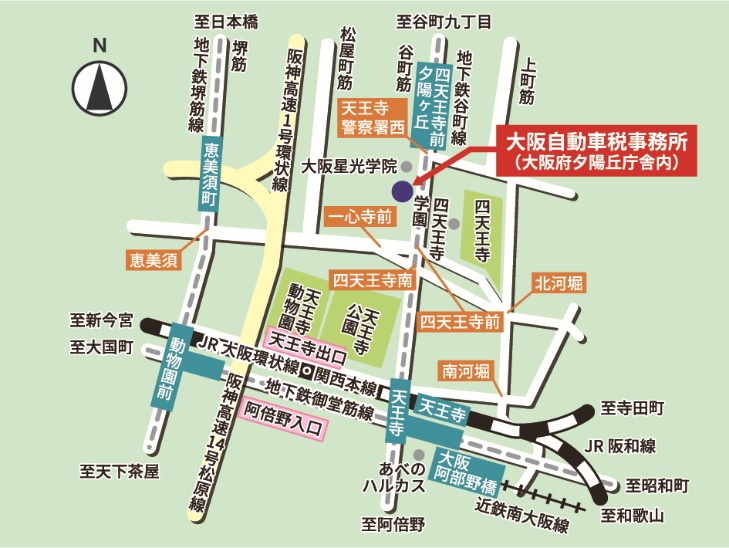 地下鉄谷町線「四天王寺前夕陽ヶ丘駅」⑤番出口から250ｍ地下鉄堺筋線「恵美須町駅」②番出口から930ｍJR大阪環状線・阪和線・大和路線「天王寺駅」北口から970ｍ⑪大阪自動車税事務所　　電話06(6775)1361〒543-8511 大阪市天王寺区伶人町２-７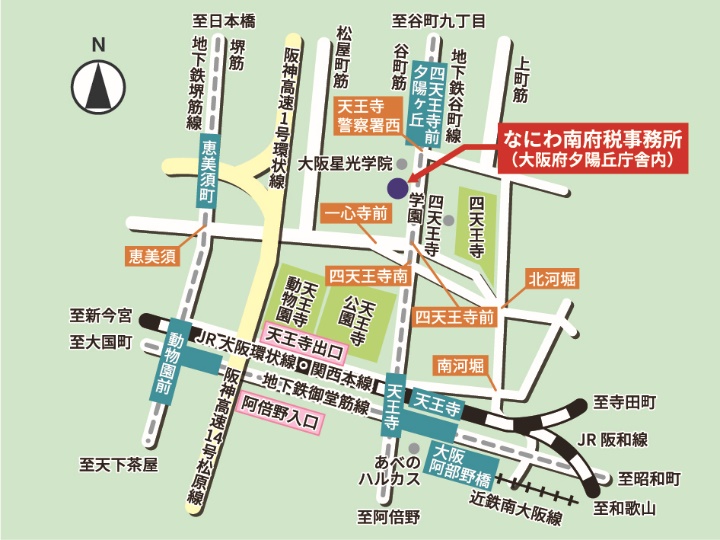 地下鉄谷町線「四天王寺前夕陽ヶ丘駅」⑤番出口から250ｍ地下鉄堺筋線「恵美須町駅」②番出口から930ｍJR大阪環状線・阪和線・大和路線「天王寺駅」北口から970ｍ